Titre : La fleur et les parallélogrammes (Activité adaptée de l’exercice 10 p 423 de Maths Monde Cycle 4 – Didier)Nom du chapitre : Repérage, configurations du planMots-clés : parallélogramme, algorithme, Scratch, boucle, fonction informatiqueObjectifs : écrire un algorithme qui évoluera au fur et à mesure des questions. On construit un motif de base qui dépend de trois paramètres : c’est l’occasion d’introduire la notion de fonction en informatique.Prérequis : manipulation de Scratch (notions vues en cycle 3) ; manipulation des angles (orientation) sous Scratch, d’une variable ; propriétés du parallélogrammeÉnoncé élève :PARTIE A : Un parallélogrammeLe but de cette partie est de créer un bloc qui permette de construire un parallélogramme dont l’utilisateur donnerait les deux dimensions L et l ainsi qu’un angle . 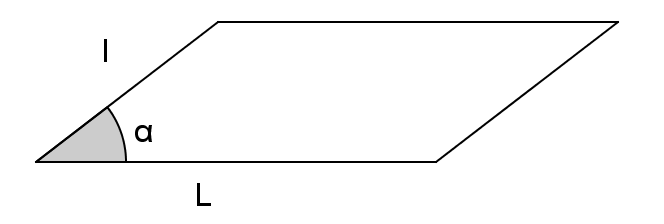 PARTIE B : Une fleur à 6 pétalesConstruire un script qui permette de réaliser une fleur à 6 pétales dont tous les pétales sont des parallélogrammes. De plus, pour des raisons esthétiques, on veut que L = 2l.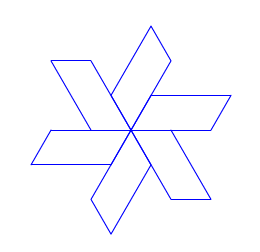 PARTIE C : Un peu, beaucoup, passionnément …Adapter le script précédent afin de construire une fleur à n pétales chaque pétale étant un parallélogramme dont la longueur est le double de la largeur.……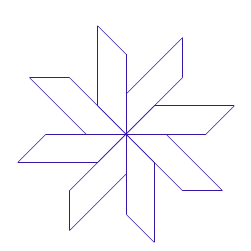 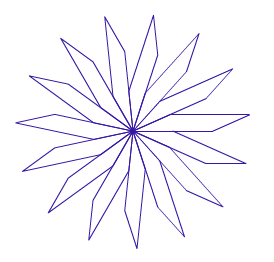 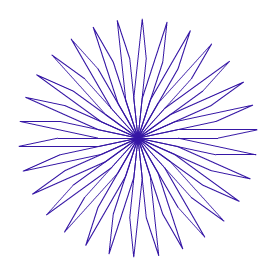 Organisation pratique :Rappelons que par défaut le lutin est orienté vers le haut, en effet le 0 du lutin est une verticale orientée vers le haut. Les élèves le savent étant donné qu’ils ont manipulé les angles pour construire des rosaces par exemple en cycle 3.Compétences en géométrie : Permet de mobiliser les connaissances : Écrire un protocole de construction d’une figure géométriqueSomme des angles dans un triangleParallélogrammeRotation  (Angle et cercle : travail avec 360° ; Le demi-tour : rotation de 180°)Compétences en algorithmique : Décomposer un problème en sous problèmesÉcrire, mettre au point et exécuter un programme en réponse à un problème donnéReprise d’une situation « consolider les notions d’angles »Utilisation de la notion de variable, informatiquePARTIE A : 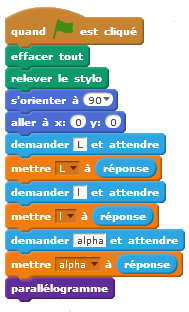 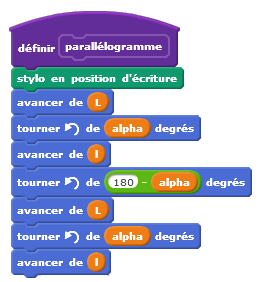 Le bloc parallélogramme peut être défini comme une fonction dont les arguments seraient : L, l et .PARTIE B :                                                         PARTIE C : 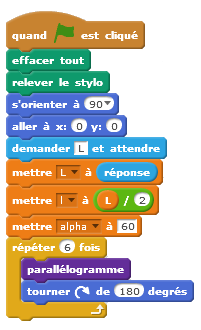 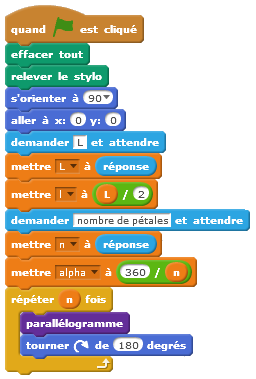 PARTIE C (bis)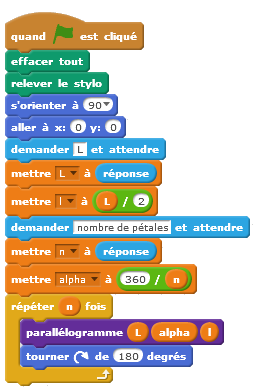 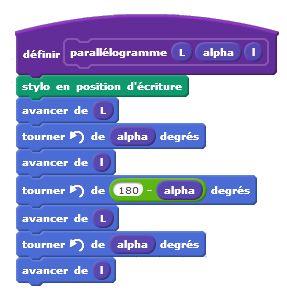 Commentaires éventuels :Activité adaptée de l’exercice 10 p 423 de Maths Monde Cycle 4 – Didier